Unit 3:  Cell Structure and FunctionCell SpecializationIntroductionIn your last cell lab, you learned the differences between plant and animal cells.  There are many types of plant and animal cells.  Because plants and animals are multi-cellular organisms, they have specialized cells.  A specialized cell has unique characteristics that allow it to perform a specific function in the organism.  Cell specialization occurs during development when specific genes are “activated,” or turned on.  All cells in one body have the same DNA but since different genes can be switched on and off, the cells can take on different shapes and functions. Both plant and animal cells are modified for specific functions.  The size and shape of a cell allows it to perform its function.  Also, the number and type of organelles in a cell are related to the cell’s function.The human body is made up of many millions of individual cells.  But these cells are not randomly scattered throughout the body. The body is a well-organized collection of cooperating and communicating cells.   Look at the images below.  The cells on the left, red blood cells are specialized for transporting oxygen in tiny blood capillaries.  The cells in the middle are tightly packed skin cells.  The cell on the right is a nerve cell, specialized for quick, effective communication.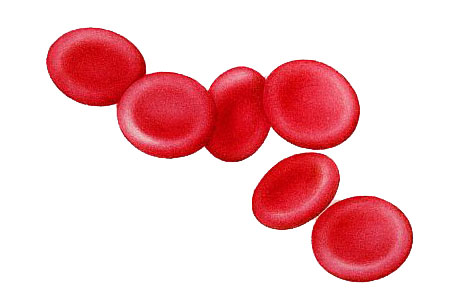 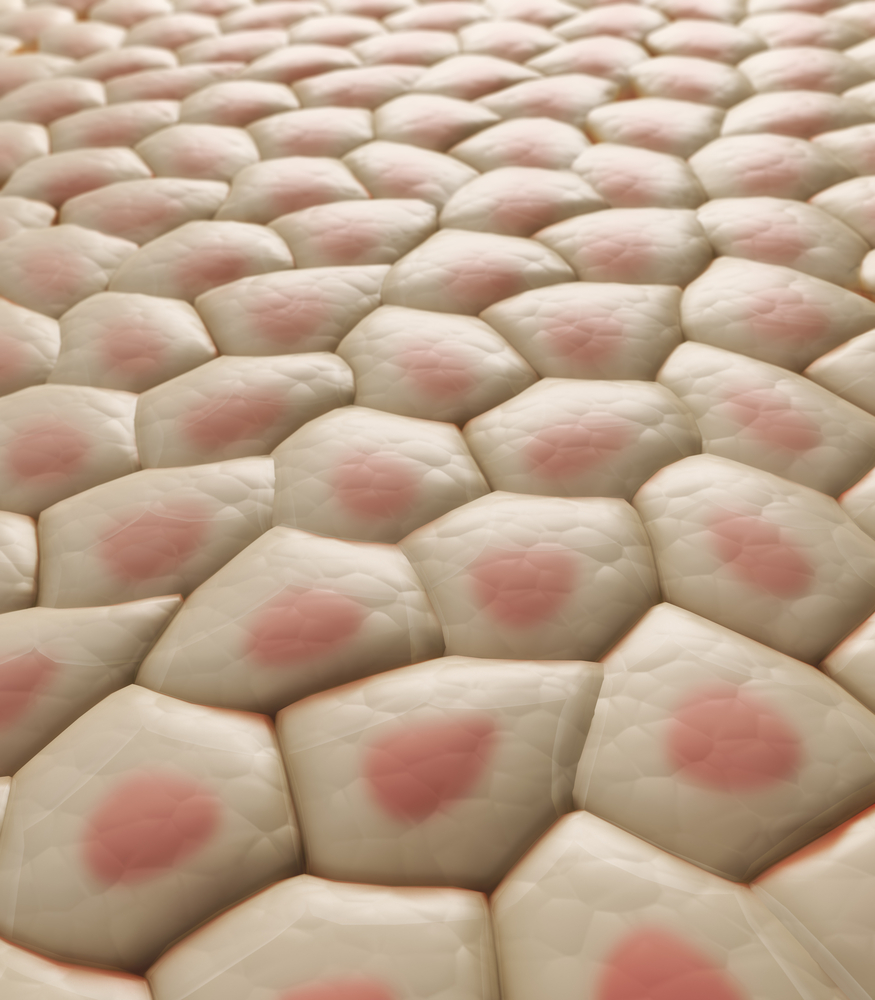 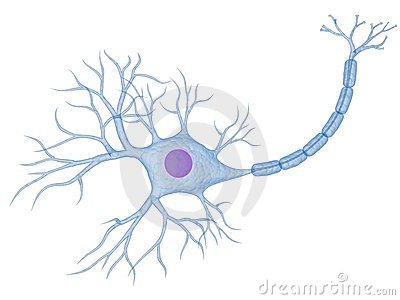 Multicellular organisms are organized in structural levels.  Each level builds on the one below it.  This organization enables specialization.  Cells are specialized to carry out specific functions.  A group of cells with related function forms a tissue.  The picture of the skin cells above represents a tissue.  A group of two or more tissues that carries out a particular function is an organ.   Groups of organs form an organ system.Directions:  In this lab you will observe, draw a model, and compare specialized plant and animal cells.  You will rotate from station to station.  Each table is a station.  There may be additional information on the table that helps you answer the questions.Plant SpecializationPlant Vascular Tissue:  XylemZea Mays Stem (note in cross section, the xylem is stained pink).Label XylemPlant Storage Tissue:  Potato Cells, Stained with IodineLabel Cell Wall Plant Cells that specialize in Photosynthesis (Elodea)Specialization in Animal Cells:  As mentioned above, there are over 200 cell types in the human body.  Each of these cells is modified to carry out a specific role.Animal Muscle CellsMuscle Types Composite sec.Note that these cells have many nuclei within one cell (multinucleate).Blood Cells (Red Blood Cell)Blood Smear WR stain HumanSperm CellsSperm smearNote:  these cells are smaller than most cells you have seen.  View under high power.Nerve Cells (neuron)Motor nerve ending and platesNote the dark purple is nerve tissue (many cells) and the light purple is muscle tissue.Magnification = __________Magnification = __________What do you notice about the shape of the xylem cells?__________________________________________________________________________________________What is the function of xylem?__________________________________________________________________________________________3.  How does the shape of this cell help accomplish the function? ______________________________________Cross sec:Long sec:What do you notice about the shape of the xylem cells?__________________________________________________________________________________________What is the function of xylem?__________________________________________________________________________________________3.  How does the shape of this cell help accomplish the function? ______________________________________Magnification = ________What is the shape of one potato cell?__________________________________________________________________________________________Estimate the number of leucoplasts (storage sacs) in one cell._________________________________________Why is iodine a good stain for these cells?_______________________________________________Is this a eukaryotic cell, or a prokaryotic cell?_____________________________________________Magnification = ________ Describe the shape of the Elodea cells?__________________________________________________________________________________________ What features do you notice about the chloroplasts?__________________________________________________________________________________________What is the function of a chloroplast?4.   Is this a eukaryotic cell, or a prokaryotic cell?_____________________________________________ Magnification = ________What is the appearance of a muscle cell?__________________________________________________________________________________________What gives the muscles a striped appearance?__________________________________________________________________________________________What is the function of voluntary muscle cells?_____________________________________________ Magnification = ________What is the shape of a blood cell?_____________________________________________What feature does a red blood cell not have that other eukaryotic cells do have?_____________________________________________What is the function of red blood cells?__________________________________________________________________________________________ Magnification = ________What cell structure is found in a sperm that is not found in other body cells?__________________________________________________________________________________________Describe the size and shape of the sperm cell?__________________________________________________________________________________________What is the function of this structure?_____________________________________________What is the function of sperm?__________________________________________________________________________________________ Magnification = ________Describe the shape of the cell in this slide?__________________________________________________________________________________________What feature of nerve cells allows them to transmit signals to other cells?__________________________________________________________________________________________Where are nerve cells found?__________________________________________________________________________________________